Consignes pour la production écriteRéponds à la question posée en au moins 100 mots ; il ne suffit donc pas de formuler une phrase, mais il faut approfondir tes idées et justifier ton avis. Relis-toi bien pour éviter les erreurs.Chapitre 5Imagine que tu pourrais rencontrer Wali. Après avoir lu toute son histoire, que lui dirais-tu ? Quelles questions lui poserais-tu ?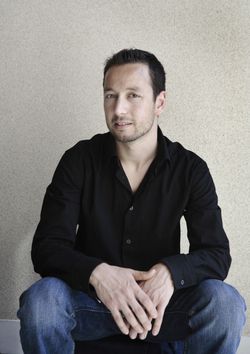 ________________________________________________________________________________________________________________________________________________________________________________________________________________________________________________________________________________________________________________________________________________________________________________________________________________________________________________________________________________________________________________________________________________________________________________________________________________________________________________________________________________________________________________________________________________________________________________________________________________________________________________________________________________________________________________________________________________________________________________________________________________________________________________________________________________________________________________________________________________________________________________________________________________________________________________________________________________________________________________________________________________________________